Prot.n. 179								Avellino  2 Ottobre   2020								Ai Sigg. Titolari di Farmacia								della Provincia di Avellino										L O R O       S E D I 				   			e.p.c.	Spett.le Credifarma								Via Dei Caudini n. 2								00185 RomaOggetto: Comunicazioni.Caro Collega, Ti comunico che è  stato disposto il   pagamento  relativo alla  Distinta Contabile Riepilogativa Unica:Agosto  2020  mandati dal n° 8.999 al n° 9.155  del 2 Ottobre 2020.Cordiali saluti.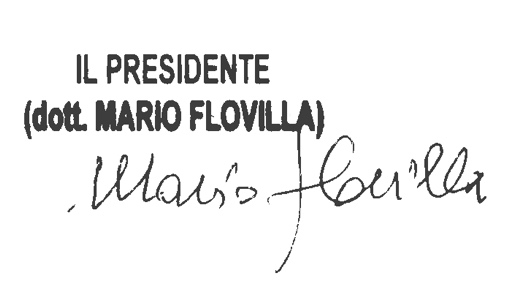 